 اختبار منتصف الفصل الثاني 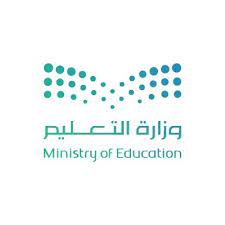 اسم الطالبة: ..............................السؤال الأول : ضعي إشارة () أو () امام العبارات التالية: 1) التنمية تطور شامل غير مستمر.		                 (     ) 2) جاءت رؤية 2030 لتحقيق التنمية تحقيقا فاعلا.	          (     )3) الحملات المرورية تهدف لضمان سلامة المجتمع.	          (     )4) التنمية تكون في الجوانب الاقتصادية دون غيرها.	          (     )5) تقدم حكومة وطني خدمات طبية متكاملة للحجاج.              (     )6) تقدم مراكز الرعاية الصحية خدمات علاجية فقط.               (     )7) انشئت في وطني مراكز لتلقي بلاغات الايذاء والعنف.          (     ) 8) اهتمت حكومة وطني بطرق المواصلات البرية فقط.            (     )9) يجب وضع اسطوانة الغاز في وضع افقي.                      (     )10) الحوادث المرورية لا تعتبر من المشكلات الكبرى في وطني.   (     )السؤال الثاني : اختاري الإجابة الصحيحة بوضع دائرة عليها: السؤال الثالث : ماهي أنواع التعليم في المملكة العربية السعودية :................................................................................................................................................................................المملكة العربية السعوديةوزارة التعليمالإدارة العامة للتعليم مجمع بدائع العضيانالــمادة: الدراسات الاجتماعية الصف: ثالث متوسط1) تكسب التنمية ................ المعارف للمواطنين1) تكسب التنمية ................ المعارف للمواطنين1) تكسب التنمية ................ المعارف للمواطنينأ)الاجتماعيةب) التعليمية  ج) الصحية 2) من الخدمات الوقائية: 2) من الخدمات الوقائية: 2) من الخدمات الوقائية: أ) التحصيناتب) المستشفياتج) التجارب3) بدأ افتتاح المدارس في وطننا منذ عهد الملك3) بدأ افتتاح المدارس في وطننا منذ عهد الملك3) بدأ افتتاح المدارس في وطننا منذ عهد الملكأ) فهدب) عبد العزيزج) خالد4) رعاية الأحداث لمن هم أقل من:4) رعاية الأحداث لمن هم أقل من:4) رعاية الأحداث لمن هم أقل من:أ) 18 سنةب) 16 سنة ج) 20 سنة  5) مطار الملك عبد العزيز في جدة مطار:5) مطار الملك عبد العزيز في جدة مطار:5) مطار الملك عبد العزيز في جدة مطار:أ) دوليب) محليج) تدريب6) يربط بين عرفات ومزدلفة ومنى:6) يربط بين عرفات ومزدلفة ومنى:6) يربط بين عرفات ومزدلفة ومنى:أ) قطار الحرمينب) قطار الرياضج) قطار المشاعر7) البحوث والتجارب من الخدمات:7) البحوث والتجارب من الخدمات:7) البحوث والتجارب من الخدمات:أ) الاسعافيةب) العلاجيةج) التطويرية8) مرتبات شهرية للأيتام :8) مرتبات شهرية للأيتام :8) مرتبات شهرية للأيتام :أ) ارشاد اسريب) رعاية الأحداثج) معاشات ضمانية9) من أسباب الحوادث9) من أسباب الحوادث9) من أسباب الحوادثأ) التزام السرعةب) صيانة السياراتج) استعمال الهاتف10) من التنمية الاقتصادية تنمية10) من التنمية الاقتصادية تنمية10) من التنمية الاقتصادية تنميةأ) التعليمب) الزراعةج) الشئون الاجتماعية